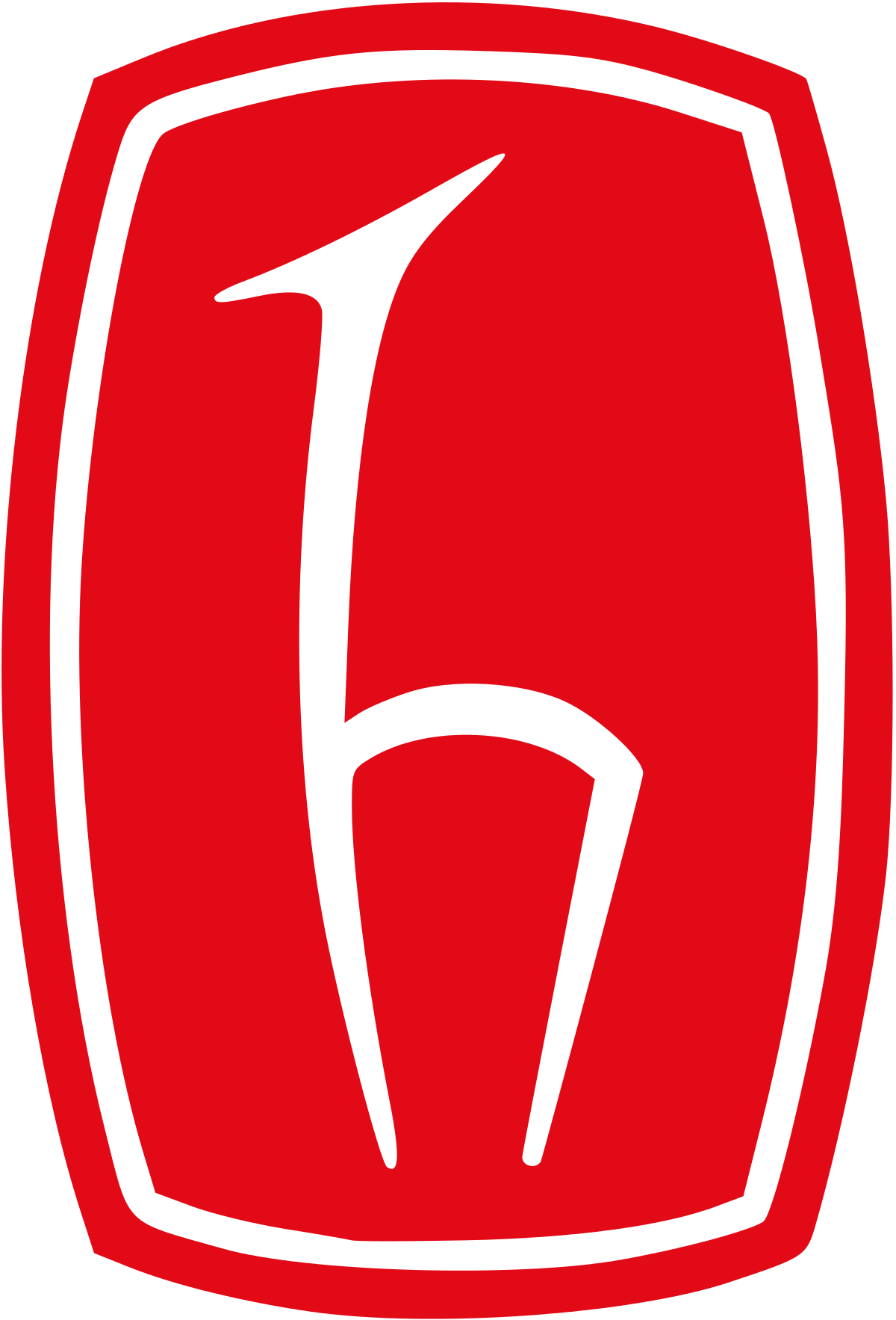 Hacettepe Üniversitesi Sağlık Bilimleri Fakültesi Dergisi Yazar RehberiGenel BilgilerHacettepe Üniversitesi Sağlık Bilimleri Fakültesi Dergisi yılda üç kez, Nisan, Ağustos ve Aralık aylarında yayınlanmaktadır. Hacettepe Üniversitesi Sağlık Bilimleri Fakültesi Dergisi’nde;Beslenme ve Diyetetik, Çocuk Gelişimi, Dil-Konuşma Terapisi, Ergoterapi, Fizyoterapi ve Rehabilitasyon, Odyoloji, Hemşirelik ve diğer sağlık bilimleri alanlarındaİngilizce ve Türkçe vaka çalışmaları, araştırma ve sistematik derleme makaleleri değerlendirmeye alınmaktadır. Kör hakemlik politikasını uygulayan Hacettepe Üniversitesi Sağlık Bilimleri Fakültesi Dergisi bilimsel araştırmaları halka ücretsiz sunmanın bilginin küresel paylaşımını artıracağı ilkesini benimseyerek, içeriğine anında açık erişim sağlamakta ve makale gönderimi, makalelere ulaşım ile değerlendirme eylemleri hususunda hiçbir ücret talep etmemektedir.Etik Beyan PolitikasıDergimize gönderilen çalışmalarda etik kurallar başlığı altında aşağıdaki hususlara uyulmalıdır:Sosyal bilimler dahil olmak üzere tüm bilim dallarında yapılan araştırmalar, klinik ve deneysel insan ve hayvanlar üzerindeki çalışmalar için etik kurul onayı alınmış olmalıdır. Bu onay “Gereç ve Yöntem” başlığı altında, “etik kurul adı, karar no ve tarih” şeklinde belirtilmelidir. Bununla birlikte kör hakemlik politikası gereği etik kurul izni alınan kurul adını mizanpaj sürecine kadar boş olarak gösterilmelidir. Örneğin “Araştırmanın etik kurul onayı 25 Ocak 2023 tarihinde …… Üniversitesi klinik araştırmalar etik kurulun 12345 karar numarasıyla alınmıştır” şeklinde ifade edilebilir.Makalenin gereç ve yöntem bölümünde Bilimsel Araştırma ve Yayın Etiğine uyulduğuna dair ifadeye yer verilmelidir. Bilimsel araştırma ve yayın etiği yönergesine https://www.yok.gov.tr/Sayfalar/Kurumsal/mevzuat/bilimsel-arastirma-ve-etik-yonetmeligi.aspx adresinden ulaşabilirsiniz.Etik Kurul izni gerektiren araştırmalar aşağıdaki gibidir:Anket, mülakat, odak grup çalışması, gözlem, deney, görüşme teknikleri kullanılarak katılımcılardan veri toplanmasını gerektiren nitel ya da nicel yaklaşımlarla yürütülen her türlü araştırmalar,İnsan ve hayvanların (materyal/veriler dahil) deneysel ya da diğer bilimsel amaçlarla kullanılması,İnsanlar üzerinde yapılan klinik araştırmalar,Hayvanlar üzerinde yapılan araştırmalar,Kişisel verilerin korunması kanunu gereğince retrospektif çalışmalar, Ayrıca;Başka kişilere ait ölçek, anket, fotoğrafların kullanımı için sahiplerinden izin alınması ve belirtilmesi,Kullanılan fikir ve sanat eserleri için telif hakları düzenlemelerine uyulduğunun belirtilmesi gerekmektedir.Makale benzerlik oranın %30’un altında olmasına dikkat edilmelidir. Bu durum tezden üretilen makaleler için de geçerlidir. Makalenin benzerlik raporu dergimiz yazım ve dil editörleri tarafından iThenticate uygulaması üzerinden alınmaktadır. Bu sebeple araştırmacıların benzerlik raporlarını sisteme yüklemesine gerek bulunmamaktadır.Makale Gönderim Öncesinde Dikkat Edilmesi GerekenlerMakale düzenleme sürecinde aşağıdaki unsurlara dikkat edilmesi rica olunur:Daha önce yayınlanmış ya da yayınlanmak üzere başka bir dergide halen değerlendirmede olan ve her bir yazar tarafından onaylanmayan makaleler Hacettepe Üniversitesi Sağlık Bilimleri Fakültesi Dergisi’nde değerlendirilmek üzere kabul edilmemektedir.Eğer makalede daha önce yayınlanmış alıntı yazı, tablo, resim vs. mevcut ise makale yazarı, yayın hakkı sahibi ve yazarlarından yazılı izin almak ve bunu makalede belirtmek zorundadır. Bu konuda gerekli izinlerin alınıp alınmadığından yazar(lar) sorumludur. Makalelerin bilimsel ve etik kurallara uygunluğu yazarların sorumluluğundadır.Makalenizi dergi sisteminde bulundan makale taslağına uygun olarak düzenleyiniz. Bu taslağa uygun hazırlanmamış makalelerin değerlendirme sürecine geçişi yapılmamaktadır.Makaleler Microsoft Office Word programı kullanılarak hazırlanmalıdır. Satır numaraları Times New Roman, 12 punto olmalıdır. Özet bölümünden başlayarak her sayfa için bir önceki sayfanın sonunda kaldığı yerden devam etmelidir.Sayfa Düzeni ve Yazı StiliSayfa kenar boşlukları 2,5 cm olmalıdır. Tüm metin Times New Roman yazı stili kullanılarak yazılmalıdır. Satır aralığı özet ve kaynakça kısımlarında 1, ana metinde 1.5 olmalıdır. Tüm metinde paragraftan önce ve sonra boşluk bırakılmamalıdır.Kısa Başlık DüzeniKısa başlık, makale başlığının kısaltılmış halidir. Bu başlık üst bilgilerde yer almalıdır. Tüm kelimeler büyük harfle başlayıp küçük harfle devam etmeli, sola yaslı ve italik olmalıdır. Bununla birlikte “ve, ile” gibi bağlaçlar küçük harfle başlamalıdır. Ayrıca bu başlık boşluklar ve noktalama işaretleri dahil en fazla 40 karakterden oluşmalıdır. Kısa başlıkta kısaltma ya da etiket kullanılmamalıdır. Ana Başlık DüzeniMakalenin başlığı Özet ve Abstract sayfalarında yer almalıdır. Tüm kelimeler büyük harfle başlayıp küçük harfle devam etmeli, ortalı, 17 punto ve kalın olmalıdır. Bununla birlikte “ve, ile” gibi bağlaçlar küçük harfle başlamalıdır. Ayrıca bu başlıkta boşluklar ve noktalama işaretleri dahil 200 karakterden fazla olmamalıdır. Makale başlığında kısaltma ya da etiket kullanılmamalıdır. ÖzetÖzet/Abstract sayfasında makale başlığı 17 punto ve 1 satır aralığı genişliğinde, diğer bilgiler ise 10 punto büyüklüğünde ve 1 satır aralığı genişliğinde olmalıdır. Özet, Türkçe ve İngilizce olarak en fazla 250 kelimeden oluşmalıdır. Özet Times New Roman ve 10 punto boyutunda olmalıdır. Ana metinlerini İngilizce olarak teslim eden yazarların Türkçe “Özet” bölümünü yazmaları zorunlu değildir. Anahtar kelimeler italik olarak yazılmalıdır. Tüm kelimeler küçük harfle başlayıp küçük harfle devam etmelidir. Üç ila beş arasında anahtar kelimeden oluşmalıdır. Türkçe anahtar kelimeler “Türk Bilim Terimleri”  dizinine, İngilizce anahtar kelimler ise “Medical Subjects Headings” göre uygun olarak seçilmelidir.Ana MetinAna metin Giriş, Gereç ve Yöntem, Bulgular, Tartışma ve Sonuç oluşmalıdır. Bu bölümlerde metin 12 punto büyüklüğünde ve 1,5 satır aralığı genişliğinde olmalıdır. Ayrıca her paragraf başında 1,25 paragraf girintisi bırakılmalıdır. ,Kelime sayısı metin için (öz/abstract, şekil ve tablolar, kaynakça kısımları haricinde) araştırma makalelerinde 5000, derlemelerde 3000, olgu sunumlarında 2000 kelimeyi geçmemelidir. Giriş, Gereç ve Yöntem, Bulgular, Tartışma ve Sonuç ve Kaynakça başlıkları öncesinde metin ile başlık bir boş satır ile ayrılmalıdır. Madde imi olarak nokta madde imi kullanılmalıdır. Madde imleri 1,25 paragraf girintisinden başlanmalıdır.Yazarların kimliğini deşifre edecek herhangi bir bilgiye makalede yer verilmemelidir. Bu sebeple mizanpaj sürecine geçmeden önce makale içerisinde yazarların adı, soyadı, kurum bilgileri, adresleri, e-postaları, ORCID numaraları verilmemelidir. Benzer şekilde etik kurul izni alınan çalışmalarda etik kurul adı mizanpaj sürecine kadar boş olarak gösterilmelidir. Örneğin “Araştırmanın etik kurul onayı 25 Ocak 2023 tarihinde …… Üniversitesi klinik araştırmalar etik kurulun 12345 karar numarasıyla alınmıştır” şeklinde belirtilmesi gerekmektedir. Bunlara ek olarak metin içerisinde araştırmacılar kendi çalışmalarına atıfta bulunurken üçüncü şahıs olarak kullanmaya özen göstermelidir. Örneğin “Hastane yöneticileriyle yaptığımız bir diğer araştırmamızda…” denilmemelidir. Bunun yerine “Ata ve diğerlerinin (2022) hastane yöneticileriyle yaptığı araştırmada…” ifadesi tercih edilmelidir.Metin İçi Başlık Düzeylerine Göre DüzenMetin içerisinde başlık yazım stillerine dikkat edilmelidir. Aşağıda düzeye göre başlık yazım stillerine yer verilmiştir. Düzey Başlık, Ortalı ve KalınGiriş, Gereç ve Yöntem, Bulgular, Tartışma ve Sonuç ve Kaynakça başlıkları birinci düzey başlık olup metnin ortasında yer almalı ve kalın olmalıdır. Kelimeler büyük harfle başlayıp küçük harfle devam etmelidir. Bununla birlikte “ve, ile” gibi bağlaçlar küçük harfle başlamalıdır. 2. Düzey Başlık, Sola Yaslı ve Kalınİkinci düzey başlık sola yaslı ve kalın (bold) olmalıdır. Kelimeler büyük harfle başlayıp küçük harfle devam etmelidir. Bununla birlikte “ve, ile” gibi bağlaçlar küçük harfle başlamalıdır.  3. Düzey Başlık, Sola Yaslı, Kalın ve İtalikÜçüncü düzey başlık sola yaslı, italik ve kalın (bold) olmalıdır. Kelimeler büyük harfle başlayıp küçük harfle devam etmelidir. Bununla birlikte “ve, ile” gibi bağlaçlar küçük harfle başlamalıdır. 4. Düzey Başlık, Girintili, Kalın, Nokta ile Biten. Dördüncü düzey başlık 1,25 paragraf girintisinden başlamalı, kalın (bold) olmalı ve nokta ile bitmelidir. Kelimeler büyük harfle başlayıp küçük harfle devam etmelidir. Bununla birlikte “ve, ile” gibi bağlaçlar küçük harfle başlamalıdır. Metin noktadan hemen sonra başlamalıdır.5. Düzey Başlık, Girintili, Kalın, İtalik ve Nokta ile Biten. Beşinci düzey başlık 1,25 paragraf girintisinden başlamalı, kalın (bold) olmalı, italik ve nokta ile bitmelidir. Kelimeler büyük harfle başlayıp küçük harfle devam etmelidir. Bununla birlikte “ve, ile” gibi bağlaçlar küçük harfle başlamalıdır. Metin noktadan hemen sonra başlamalıdır.Tablo ve Şekil DüzeniTablolar metin içinde geçiş sırasına göre numaralandırılarak metin içinde uygun yere yerleştirilmelidir. Ana metinde tabloya atıfta bulunulmadan tablo sunulmamalıdır (Tablo 1). ←Bölüm ile metni boş satır ile ayırın．Tablo 1Xxxxxx Xxxxxx Xxxxxxxx Xxxx (12 punto)*Tabloyla ilgili açıklamalar bu kısma yazılmalıdır (10 punto)←Bölüm ile metni boş satır ile ayırın．Tablodan önce ya da sonra birer boşluk bırakılmalıdır. Tablo numaralandırması tablonun üstünde ve kalın (bold) olmalıdır, 12 punto ve Times New Roman yazı karakteri ile yazılmalıdır. Tablo başlığında kelimeler büyük harfle başlamalı, küçük harfle devam etmeli ve italik olmalıdır. Bununla birlikte “ve, ile” gibi bağlaçlar küçük harfle başlamalıdır. Tablo içerisindeki metinde 1 satır boşluğu kullanılmalıdır. Tablo içerisindeki metnin 11 punto olması önerilmekle birlikte metnin sığmaması durumunda yazı boyutu 10 puntoya kadar düşürebilir. Tabloyla ilgili açıklamalar tablo altında Times New Roman 10 punto ile yazılmalıdır. Tablo çizgileri metin hizası ile aynı olmalıdır.Şekiller metin içinde geçiş sırasına göre numaralandırılarak metin içinde uygun yere yerleştirilmelidir. Ana metinde şekle atıfta bulunulmadan şekil sunulmamalıdır (Şekil 1). ←Bölüm ile metni boş satır ile ayırın．Şekil 1Xxxxxxx Xxxxx Xxxxxx Xxxxxxxx Xxxxx←Bölüm ile metni boş satır ile ayırın．	Şekil veya resimlerin çözünürlüğü 300 dpi olmalıdır. Görsel, Model, Şekil, Grafik gibi görsel materyaller öncesinde ve sonrasında birer satır boşluğu bırakılmalıdır. Görsel materyalin numaralandırması üstte ve kalın (bold) olmalıdır, 12 punto ve Times New Roman yazı karakteri ile yazılmalıdır. Şeklin başlığındaki kelimeler büyük harfle başlamalı, küçük harfle devam etmeli ve italik olmalıdır. Bununla birlikte “ve, ile” gibi bağlaçlar küçük harfle başlamalıdır. Şekil içerisinde metin varsa 1 satır boşluğu kullanılmalıdır. Şekil içerisindeki yazıların okunabilir olmasına dikkat edilmelidir. Bununla birlikte renkli görsel materyallerin renk körlüğü yaşayan bireylerin ayırt edebilmesi için kırmızı, yeşil ve mavi renklerde olmamasına özen gösterilmelidir. Makale Bölümlerine Göre İçerik BilgileriGirişGiriş bölümünde çalışmanın dayandığı literatür kısaca özetlenmelidir. Son paragrafta çalışmanın yapılma amacı/amaçları açık bir şekilde belirtilmelidir.← Bölüm ile metin boş satır ile ayrılmalıdır.Gereç ve YöntemGereç ve yöntem bölümünde alt başlıklar çalışmanın özelliğine göre belirlenmektedir. Ancak genel olarak araştırmanın deseni, katılımcıların seçimi ve özellikleri, veri toplama araçları, veri toplama süreci ve veri analizi gibi temel bilgileri içeren başlıklara yer verilmesi önerilmektedir. Nitel araştırmalarda Araştırmacı Düşünümselliği/Araştırmacının Rolü ile Geçerlik ve Güvenirlik alt başlıklarının sunulması önerilmektedir.← Bölüm ile metin boş satır ile ayrılmalıdır.BulgularÇalışma sonucunda elde edilen bulgular açık ve net bir şekilde ifade edilmelidir. Gerektiği durumlarda bulgular tablo, grafik, şekil veya çizimlerle desteklenmelidir. ← Bölüm ile metin boş satır ile ayrılmalıdır.Tartışma ve SonuçElde edilen bulgular, ilgili literatür ışığında değerlendirilmelidir. Çalışmanın sınırlılıkları yine bu bölümde verilmelidir. Çalışma sonucunda elde edilen çıkarımlar ve çalışmanın literatüre ve/veya kliniğe katkısı kısaca özetlenerek sonuç paragrafı olarak yazılmalıdır. Güncel araştırma bulgularının kullanılmasına özen gösterilmelidir.← Bölüm ile metin boş satır ile ayrılmalıdır.TeşekkürVarsa çalışmaya direkt katkısı olan kişi, kurum veya kuruluşlar bu bölümde belirtilmelidir. ← Bölüm ile metin boş satır ile ayrılmalıdır.Finansal DestekÇalışma için finansal destek sağlandıysa bu bölümde belirtilmelidir.← Bölüm ile metin boş satır ile ayrılmalıdır.Çıkar ÇatışmasıÇıkar çatışması olup olmadığı belirtilmelidir.← Kaynakça bir sonraki sayfadan başlamalıdır.KaynakçaKaynakça yeni bir sayfada başlatılarak sunulmalıdır. Kaynakçadaki referanslar, 10 punto ile, asılı düzende (1,25), 1 satır aralığı kullanılarak belirtilmelidir. “Paragraftan sonraki boşluğu kaldır” seçeneği tüm kaynakça için uygulanmalıdır. Kaynakça APA 7. Edisyona göre düzenlenmelidir (https://apastyle.apa.org/). Metin içi alıntılamalar için lütfen https://apastyle.apa.org/style-grammar-guidelines/citations bağlantısını ziyaret ediniz.Metin İçi AlıntılarKaynakça APA 7. Edisyona göre düzenlenmelidir (https://apastyle.apa.org/). Metin içi alıntılamalar için lütfen https://apastyle.apa.org/style-grammar-guidelines/citations bağlantısını ziyaret ediniz.Tek yazarlı çalışmalar: Tarih bir kez verildiği zaman aynı paragrafta ikinci kez tarih yazılmamalıdır.Anne baba tutumlarının araştırıldığı araştırmada (Doğan, 2014),…Doğan (2014) anne baba tutumları ile ilgili yaptığı çalışmasında... Doğan’ın çalışması…İki yazarlı çalışmalar: İki yazarlı bir çalışmayı kaynak gösterirken her zaman her iki yazarın da ismi verilir. İngilizce makalelerde “&” sembolü kullanılmalıdır. Makale yazım dili Türkçe ise “ve” bağlacı kullanılmalıdır.Akel ve Öksüz’ün (2013) öne sürdüğü... (Türkçe)Akel and Öksüz (2013)… (English)Yaşam kalitesi ile ilgili güncel bulgular…. (Akel ve Öksüz, 2013) (Türkçe)(Akel & Öksüz, 2013) (English)Üç veya daha fazla yazarlı çalışmalar: Bu tür çalışmalara metin içinde atıflarda her zaman ilk yazarın soyadı ve sonuna “ve diğerleri”, parantez içinde kullanımda “vd.” yazılmalıdır. İngilizce makalelerde veya İngilizce özette ise “ve diğerleri” yerine “et al.” yazılır.Abaoğlu ve diğerleri (2015) araştırmalarında…. (Türkçe)Abaoğlu et al. (2015) … (English)Araştırma sonuçlarına göre….( Abaoğlu vd., 2015) (Türkçe)According to results (Abaoğlu et al., 2015)… (English)Aynı ad-soyadlı yazarların çalışmaları: Eğer birbirine karışabilecek şekilde aynı soyad sırasıyla ile başlayan ve aynı tarihli iki çalışma varsa, birbirinden ayırt edilmesi için yazarların soyadı da verildikten sonra sonuna “ve diğerleri” ya da parantez içinde kullanımda “vd.” eklenir.Kısacık, Abaoğlu, Yürük, Çınar, Bülbün ve Akyol (2015) ve Kısacık, Abaoğlu, Yürük, Kızıl, Türkyılmaz ve Aydınlı (2015)’nın çalışmaları gibi, aynı yazarla başlayan yazar gruplarının çalışmaları aynı metinde kaynak gösterilecekse:Kısacık, Abaoğlu, Yürük, Çınar ve arkadaşları (2015) ve Kısacık, Abaoğlu, Yürük, Kızıl ve arkadaşları (2015)… (Türkçe)Kısacık, Abaoğlu, Yürük, Çınar et al. (2015) and Kısacık, Abaoğlu, Yürük, Çınar et al. (2015)…. (English)Aynı soyadlı iki yazarın çalışmaları: Bu durumda yazarların adlarının baş harfleri soyadları ile birlikte verilir.S. Kaya ve diğerleri (2014) ve Ö. Kaya ve diğerleri (2014) araştırmalarında… (Türkçe)S. Kaya et al., (2014) and Ö. Kaya et al., (2014)… (English)Aynı yazarın aynı tarihli birden fazla çalışması: Aynı yazarın aynı tarihli birden fazla çalışması var ise tarihin sonuna küçük harflerle sıralama yapılır. Sıralamada yazarın çalışmasının alfabetik sıralamasına göre harfler verilir.Genç (2001a), Genç (2001b) Bir kurum ya da enstitü, yazarı belli olmayan bir kitap: Metin içinde ilk kez kaynak gösterildiğinde kısaltmalar doğrudan kullanılmaz, açılımı ile birlikte verilir.(National Institute of Mental Health [NIMH], 1999)İkinci kez aynı metin içinde kaynak gösterildiğinde kısaltması verilebilir. Eğer kaynak bir kitapsa ve kitabın yazarı belli değilse sadece adı ve basım yılı kaynak olarak verilir.(NIMH, 1999) : Metin içerisinde ikinci bir kaynaktan alıntı: Kaynakçada gösterirken ise yalnızca aktaran kaynakça listesinde verilir.Besler’in (1992) (akt. Bayhan, 1996) çalışmasında...Bayhan, P. (1996). Sosyal beceri.....KaynakçaKaynakça yeni bir sayfada başlatılarak sunulmalıdır. Kaynakçadaki referanslar, 10 punto ile, asılı düzende (1,25), 1 satır aralığı kullanılarak belirtilmelidir. “Paragraftan sonraki boşluğu kaldır” seçeneği tüm kaynakça için uygulanmalıdır. Kaynakçada, kaynaklar alfabetik sırayla verilir. Yazarları olan kaynaklarda, soyadları aynı ise isimlerin baş harfleri dikkate alınır. Aynı yazar tarafından yazılmış kaynaklar da ise tarih olarak erken yayınlanmış olan önce verilir. Makale yazım dili İngilizce ise yazarlar arasında “&” sembolü kullanılmalıdır. Makale yazım dili Türkçe ise “&” işareti yerine “ve” bağlacı kullanılır. Aşağıda sunulan örnekler makale yazım dili Türkçe olan bir makaleye göre sunulmuştur.Süreli YayınlarSüreli yayınlar kaynakçada şu şekilde belirtilir: Yazarın soyadı, Yazarın adının baş harfi. (Yıl). Makalenin adı. Süreli Yayının Adı, cilt (süreli yayının sayısı), sayfa aralığı. http://doi.org/... / derginin ana sayfasının adresiBuckley, P. F. ve Miller, B. J. (2009). Psychiatric comorbidities and schizophrenia. Schizophrenia Bulletin, 35(2), 383-402. http://doi.org/... Turgut-Turan, S., Erdoğan-Bakar, E., Erden, G., & Karakaş, S. (2016). Özgül öğrenme bozukluğunun ayırıcı tanısında nöro-psikometrik ölçümlerin kullanımı [Using neuropsychometric measurements in the
differential diagnosis of specific learning disability?]. Nöropsikiyatri Arşivi, 53(2), 144-151.https://www.noropsikiyatriarsivi.com/sayilar/434/buyuk/144-151.pdf Kaynak Türkçe ise, köşeli parantez içerisinde İngilizce başlığa da yer verilmelidir.Aksoy, V. ve Şafak, P. (2020). 573 sayılı KHK’dan günümüze özel eğitimde eğitsel tanılama ve değerlendirme: Neredeyiz, nereye gitmeliyiz? [Educational diagnosis and assessment in special education since Decree Law no. 573: Where are we? Where should we go?]. Turkish Journal of Special Education Research and Practice, 2(1), 47-67. http://doi.org/10.37233/TRSPED.2020.0108 Eğer bir makalede üç ile yirmi arasında yazar varsa;Vancampfort, D., De Hert, M., Knapen, J., Maurissen, K., Raepsaet, J. ve Deckx, S. (2011). Effects of progressive muscle relaxation on state anxiety and subjective well-being in people with schizophrenia: a randomized controlled trial. Clinical Rehabilitation, 25(6), 567-575. http://doi.org/...Çevrimiçi yayımlanmış bir makalelerde makaleler için bir Digital Object Identifier (DOI) numarası atanmışsa DOI numarası http:// uzantılı olarak sonuna eklenir:Kernis, M.H., Cornell, D.P., Sun, C.R., Berry, A, &Harlow, T. (1993). There’s more to self-esteem than whether it is high or low: The Importance of stability of selfesteem. Journal of Personality and Social Psychology, 65(2), 1190-1204. http://doi.org/10.1080/12312321212 Makale bir veri tabanından da elde edilmiş ancak DOI numarası yok ise derginin ana sayfasının adresi bulunarak dergi adresi verilir, veri tabanının adının verilmesine gerek yoktur.KitapKaynakçada kitapların yazımı aşağıda sunulmuştur. Basılı kitap: Yazarın soyadı, Yazarın adının baş harfi. (Yıl). Kitabın adı. (Baskı sayısı). Yayınevi.Strunk, W., Jr. ve White, E. B. (1979). The guide to everything and then some more stuff. Macmillan.Gregory, G. ve Parry, T. (2006). Designing brain-compatible learning (3. Baskı). Corwin.Basılı editörlü kitap: Editörün Soyadı, Editörün adının baş harfi. (Ed.). (Yıl). Kitabın adı. (Baskı sayısı). Yayınevi.Gibbs, J. T. ve Huang, L. N. (Ed.). (1991). Children of color: Psychological interventions with minority youth. Jossey-Bass.Editörlü kitaptan bir bölüm: Bölüm yazarının soyadı, Editörün adının baş harfi. (Yıl). Bölüm adı. Editörün adının baş harfi, Editörün soyadı (Ed.), Kitabın adı içinde (ss. Bölüm sayfa aralığı). Yayınevi.İzoğlu-Tok, A. (2018). Öğrenme güçlüğü olan çocuklar ve genel özellikler. S. Şahin (Ed.), Öğrenme güçlükleri [Learning difficulties] içinde (ss. 59-87). Hedef CS Basın Yayın.Bergquist, J. M. (1992). German Americans. In J. D. Buenker & L. A. Ratner (Eds.), Multiculturalism in the United States: A comparative guide to acculturation and ethnicity (pp. 53-76). Greenwood. (English Article)Çeviri Kitap: Yazarın soyadı, Yazarın adının baş harfi. (Yıl). Kitabın adı. (Baskı sayısı). (Çeviren adının baş harfi. Çeviren soyadı, Çev.). Yayınevi.Damasio, A. R. (1999). Descartes’in yanılgısı (2. Baskı). (B. Atlamaz, Çev.). Varlık Yayınları. (Orijinal eserin basım tarihi 1994).Editörlü Bir Kitabın Çevirisi: Yazarın soyadı, Yazarın adının baş harfi. (Yıl). Kitabın adı (Baskı sayısı). Yayınevi.Spitzer, M., ve Maher, B. A. (1998). Felsefe ve psikopatoloji. Gendaş Yayıncılık. Kitap Türkçe ise, köşeli parantez içerisinde İngilizce adı da yer verilmelidir.Karabekiroğlu, K. (2012). Aman dikkat: Dikkat ve öğrenme sorunları [Beware: Attention and learning problems]. Say Yayınları. Yüksek Lisans ve Doktora TezleriYayımlanmamış yüksek lisans ve doktora tezi: Yazarın soyadı, Yazarın adının baş harfi. (Yıl). Başlık. [Yayımlanmamış yüksek lisans/doktora tezi]. Üniversitenin adı. Almeida, D.M. (1990). Father’s participation ın family work. [Yayımlanmamış yüksek lisans tezi]. University of Victoria.Bir Veri Tabanı Aracılığıyla Elde Edilmiş Yüksek Lisans/Doktora Tezleri: Yazarın soyadı, Yazarın adının baş harfi. (Yıl). Başlık. (Tez Numarası: xxx) [Yüksek lisans/Doktora tezi, Üniversite Adı]. Veri Tabanı Adı.Kuzgun, Z. (2019). Özel öğrenme güçlüğü olan bireylerin tanılama sürecinde karşılaşılan güçlüklerle ilgili rehberlik araştırma merkezi (RAM) personelinin görüşlerinin incelenmesi [Examination of the opinions of the guidance research center staff on the difficulties encountered in the diagnostic process of individuals with special learning difficulties] (Tez Numarası: 563386) [Yüksek lisans tezi, Necmettin Erbakan Üniversitesi]. Yükseköğretim Kurulu Ulusal Tez Merkezi.İnternet üzerinden elde edilmiş yüksek lisans ve doktora tezi: Yazarın soyadı, Yazarın adının baş harfi. (Yıl). Başlık [Yüksek lisans/Doktora tezi, Üniversite Adı]. İnternet adresi.Hickenbotham, V. (2016). “We can do better”: Parents’ experiences of the diagnostic process of their child’s intellectual and developmental disability [Master’s thesis, St. Cloud State University]. http://repository.stcloudstate.edu/cfs_etds/11/.Sözel veya Poster Bildiriler: Yazarın soyadı, Yazarın adının baş harfi. (Yıl, Gün, Ay). Sözel veya poster bildirinin başlığı [Poster ya da Sözel Sunum]. Bilimsel Toplantının Adı, Toplantının gerçekleştiği şehir, Ülke.Muellbauer, J. (2007, Ekim, 16-17). Housing, credit, and consumer expenditure. [Sözel sunum]. XI. Uluslararası Eğitim Kongresi, İstanbul, Türkiye.Resmi bir kurum tarafından yayınlanmış belgeler: Resmi Yayını Basan Kurumun Adı. (Yıl). Raporun adı (Yayın no.).Yayınevi/İnternet adresi.Milli Eğitim Bakanlığı (2011). Örnek grup rehberliği etkinlikleri [Sample group mentoring activities] (Yayın no. 4581). http://www.meb.gov.tr/orn.pdf Milli Eğitim Bakanlığı [Ministry of National Education]. (2020). Rehberlik ve Araştırma Merkezi Yönergesi [Guidance and Research Center Directive].
http://orgm.meb.gov.tr/meb_iys_dosyalar/2020_08/31230315_RAM_YONERGESY.pdf İnternetten alınan bilgiler: Yazarın Soyadı, Yazarın adının baş harfi veya grup adı. (Yıl, Ay). Çalışmanın başlığı. İnternet adresi. URL http://www.xxxx adresinden ………tarihinde alınmıştır.World Health Organization. (2018, May 24). The top 10 causes of death. https://www.who.int/news-room/fact-sheets/detail/the-top-10-causes-of-death World Health Organization. (2019). International classification of diseases. https://icd.who.int/browse10/2019/en Kararname ve Yönetmelikler: Yönetmelik/Kararname Adı. (Yıl). T.C. Resmi Gazete, (sayı), Gün (Sayı) Ay(Yazı) Yıl (Sayı), Sayfa Aralığı..Özel Eğitim Hakkında Kanun Hükmünde Kararname [Decree Law on Special Education]. (1997). T.C. Resmi Gazete, (23011), 5 Mayıs 1997, 857-866.Çocuklar için Özel Gereksinim Değerlendirmesi Hakkında Yönetmelik [Regulation on Special Needs Assessment for Children]. (2019). T.C. Resmi Gazete, (30692), 20 Şubat 2019, 1-285.EklerMakale sonunda ek belge verilmek istenirse kaynakçadan sonra sunulmalıdır. Kaynakçadan sonra yeni bir sayfada başlık olarak Ek yazılmalıdır. Bu başlık Times New Roman, 12 punto, 1,5 satır aralığında sola yaslı ve kalın olmalıdır. Metin içerisinde eke atıfta bulunulmalıdır. Örneğin “Geçerlik ve güvenirlik çalışması yapılan ölçeğe Ek’te yer verilmiştir” gibi atıflar metin içerisinde bulunmalıdır. Ek belgede yazarların kimliğini deşifre edecek herhangi bir bilgi bulunmamalıdır.Makalenin Yüklenmesi Sürecinde Dikkat Edilmesi GerekenlerMakale yükleme sürecinde aşağıdaki belgelerin tamamının olmasına dikkat edilmesi rica olunur:Başlık sayfası ayrı bir Microsoft Word belgesi olarak hazır olmalıdır. Başlık sayfasında tüm metin Times New Roman, 12 punto, 1,5 satır aralığı ile yazılmalıdır. Örnek başlık sayfası dergimiz yazım kuralları sayfasında yer almaktadır. Bu belge “Başlık_Sayfası” olarak isimlendirilmelidir.Ön yazı ayrı bir Microsoft Word belgesi olarak hazır olmalıdır. Ön yazı belgesinin en fazla iki sayfa olması beklenmektedir. Örnek ön yazı belgesi dergimiz yazım kuralları sayfasında yer almaktadır. Ön yazının nasıl yazıldığına ilişkin ayrıntılı bilgi için lütfen araştırma yapınız. Bu belge “Ön_Yazı” olarak isimlendirilmelidir.Etik Kurul Onay Belgesi ayrı bir Microsoft Word ya da PDF belgesi olarak hazır olmalıdır. Bu belge etik kurul izni gerektiren çalışmalar için geçerlidir. Bu belge “Etik_Kurul_Onay_Belgesi” olarak isimlendirilmelidir.Telif Hakkı Devri Formu ayrı bir Microsoft Word ya da PDF belgesi olarak hazır olmalıdır. Bu form tüm araştırmacılar tarafından imzalanmalıdır. Bu belge “Telif_Hakkı_Devir_Formu” olarak isimlendirilmelidir.Makale metni ayrı bir Microsoft Word belgesi olarak hazır olmalıdır. Kelime sayısı metin için (öz/abstract, şekil ve tablolar, kaynakça kısımları haricinde) araştırma makalelerinde 5000, derlemelerde 3000, olgu sunumlarında 2000 kelimeyi geçmemelidir. Yazarların kimlik bilgileri deşifre edecek herhangi bir bilgi bulunmamalıdır. Bu belge makalenin başlığı yazılarak (“Makalenin_Başlığı_Yazılmalıdır”) isimlendirilmelidirXxxXxxXxxXxxXxxXxxXxxXxxXxxXxxXxxXxx00000Xxx00000Xxx00000Xxx00000